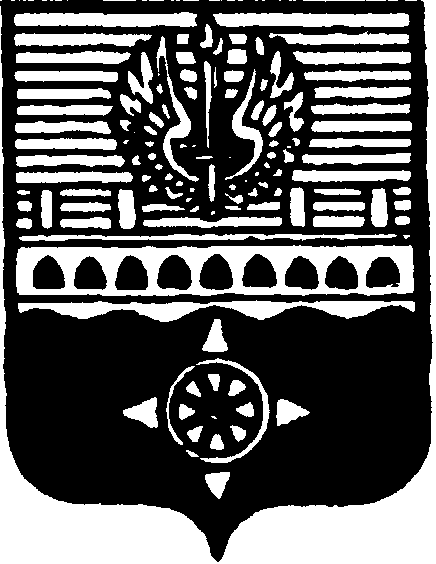 СОВЕТ ДЕПУТАТОВМУНИЦИПАЛЬНОГО ОБРАЗОВАНИЯ ГОРОД ВОЛХОВ ВОЛХОВСКОГО МУНИЦИПАЛЬНОГО РАЙОНАЛЕНИНГРАДСКОЙ ОБЛАСТИРЕШЕНИЕот  17  июня  2019  года							                   №  27В соответствии с ч. 11 ст. 38 Устава МО город Волхов, в целях приведения нормативно-правовой базы органов местного самоуправления МО город Волхов в соответствие действующему законодательству Российской Федерации, Совет депутатов муниципального образования город Волхов Волховского муниципального района Ленинградской областирешил:1. Признать утратившими силу следующие решения Совета депутатов МО город Волхов Волховского муниципального района Ленинградской области:- от 28 мая 2013 года №31 «Об определении границ прилегающих к некоторым организациям и объектам территорий, на который не допускается розничная продажа алкогольной продукции на территории МО город Волхов Волховского муниципального района Ленинградской области»;- от 30 августа 2018 года № 33 «О внесении изменений в решение Совета депутатов МО город Волхов Волховского муниципального района Ленинградской области от 28 мая 2013 года № 31 «Об определении границ прилегающих к некоторым организациям и объектам территорий, на который не допускается розничная продажа алкогольной продукции на территории МО город Волхов Волховского муниципального района Ленинградской области».2. Настоящее решение вступает в силу на следующий день после его официального опубликования в сетевом издании «ВолховСМИ».Глава муниципального образованиягород ВолховВолховского муниципального районаЛенинградской области                                                                           Напсиков В.В.О признании утратившими силу решения Совета депутатов МО город Волхов Волховского муниципального района Ленинградской области от 28 мая 2013 года № 31 и от 30 августа 2018 года №33